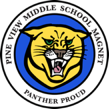 Pine View Middle School5334 Parkway Blvd. Land O’ Lakes, FL 34639(813) 794-4800 Jennifer M. Warren, Principal          Alyssa Quina, Asst. Principal          Jessica Maus, Asst. Principal          Leigh Smith, Asst. PrincipalOctober 1, 2020 Dear Year 3 Parents/Guardians:It may seem early, but now is the time to begin thinking about the end of your child’s middle school experience.  We have several promotional activities planned.Friday, May 21, 2021:  Year 3 Universal Studios’/Islands of Adventure’s GradventureTuesday, May 25, 2021 from 9-10 a.m.: Year 3 Community Project Celebration	Date TBA   from 6-8 p.m. at Location TBD:  Year 3 Dance	Wednesday, May 26, 2021 10 a.m. –12 p.m.:  Year 3 Awards	Wednesday, May 26, 2021 12-2:40 p.m.:  Year 3 Lunch/Field DayOn Friday, May 21st students are off to Orlando to celebrate the end of their middle school years with other Year 3 students from around the state at Universal Studios’/Islands of Adventure’s Gradventure. On (date TBA) Year 3 students are invited to dress their best and dance the night away at a location to be determined.  Snacks, beverages and great memories are included.  The theme and more information will be announced, as we get closer to the dance.The last day of school, Wednesday, May 26th, starts off with an awards assembly for our Year 3 students. Parent invites will be sent home for those students being recognized in May. The awards assembly is then followed by lunch and Year 3 Field Day.   Details will be announced as we get closer to this celebration.Universal Studios / Islands of Adventure’s GradventureFriday, May 21, 2021, the Year 3 class of Pine View Middle School is invited to Universal Studios’/Islands of Adventure’s Gradventure.  This is an end of middle school celebration for students from across Florida.  All eligible* Year 3 students are invited to participate in this exciting evening of fun and entertainment.  The cost of this trip alone will be $170.00 per student.  This includes bus transportation to/from Orlando, admission to both theme parks, a dinner voucher, a PVMS clear drawstring bag, and the official end of year (EOY) Year 3 shirt. The buses will depart Pine View Middle School at approximately 3:00 p.m. and will return to Publix at Collier Commons at approximately 2:00 a.m.  Your punctuality in picking up your son/daughter is very much appreciated.  Please note that students must be in attendance the entire school day.  Additionally, students will not be allowed to walk or ride a bike home after returning to school and thus must have transportation arranged at the end of the evening.A $50.00 deposit is due by Thursday, November 5th to hold a spot.Gradventure will not be available as an option after this date.The final deadline to turn in all money will be Thursday, February 11th.**All monies submitted for end of year activities are non-refundable after Monday, March 1, 2021.Students may pay either through Rycor (parent portal) or by cash, money order, or a check made payable to Pine View Middle School (please include a student number and a contact phone number on the check).  Students may pay the entire cost up front or pay in three installments (see information below).  *Student Eligibility/SafetyWe believe in affording our students the opportunity to participate in rewarding experiences.  In order to accomplish our goal, it is necessary to provide a safe and orderly environment.  As a result, our staff has developed the following criteria:   Students must be on-track for promotion to high school. For safety reasons, we may choose to deny attendance to students that have exhibited poor or questionable behavior beginning 3rd quarter (January 6th) up until the time prior to each of the end-of-year activities.  This includes any student who receives a Level 2 or Level 3 referral. **There will be no refunds granted for any reason after the Monday, March 1st for any of the activities or event unless the event is cancelled for all students. ChaperonesAll chaperones consist of PVMS teachers/staff. The chaperone ratio will be 1:10 which meets both the district and Universal Studios’ chaperone requirements. Dress CodeAll students will be required to dress in accordance with Universal Studios’ and Pasco County’s school dress code.  It will also be required that each student wear their official EOY Year 3 t-shirt for the duration of the event. EOY Year 3 t-shirts may not be altered in any way.  Students not wearing their unaltered, official EOY t-shirt will not be allowed on the bus.Payment Information/FormsIt is our goal to give every Year 3 student an opportunity to attend all the end of the year activities.  As a result, we have set up a very flexible payment system.  Students may pay using the easy pay plan, or pay in full at any time until Thursday, March 4th.  All students with additional needs regarding payments are asked to see Mrs. Fuqua (media).  Payments will only be accepted on Thursdays during A lunch in the Media  To reserve a ticket and/or a spot in any or all of the activities, students must return the signature page/shirt order form along with the initial $50 or complete payment by Thursday, November 12th.  Please make all checks and money orders payable to Pine View Middle School and include your phone number and student number on the check.Easy Pay Plan*Three Collection Dates: November 5th, December 10th and February 11th. $50.00 Deposit due: Thursday, November 5th All balances MUST be paid in full by Thursday, February 11thStudents with outstanding balances after February 11th will lose their spots and it will be offered to the next person on the waitlist. No refunds will be given for any of the EOY activities after the deadline date of Monday, March 1st , unless the event is cancelled for all students.   Tickets purchased for this event are valid only for Gradventure on May 21, 2021.  Therefore, students purchasing a ticket must govern themselves in a way that will allow them to remain eligible to attend this trip.  Any student that receives a referral that is a level 2 or 3 breach of the student code of conduct (please see District School Board of Pasco County Student Code of Conduct) will be ineligible for any of the EOY activities. Or, any student who has not earned their middle school credits and are not on track for promotion to high school will not be eligible for any of the EOY activitiesFund RaisingIf you are willing to sponsor a student anonymously, please let Mrs. Fuqua kfuqua@pasco.k12.fl.us know. We will have themed dances and other such events through the school year that will go toward supporting those students who are unable to pay.PVMS Year 3 Class of 2025 Remind (by last names)Get notifications of upcoming events, reminders, etc. This is required for all families to join who will have a student attending Gradventure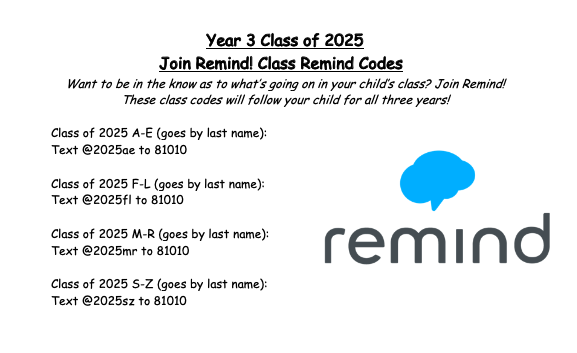 Reserving your Spot:To reserve your spot, families must complete and sign the form at the below link or using the QR Code and submit a minimum $50 deposit either through Rycor (through the Parent Portal) or to Mrs. Fuqua on/by Thursday, November 5th (first collection day). A waitlist will be started for anyone who tries to pay after November 5th.  Year 3 Registration Form: https://tinyurl.com/y2gbjj9s            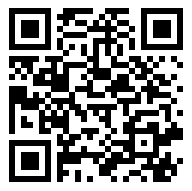 